Magali Bouyer Frias- Traductrice | Correctrice				Barcelone (Esp)Combinaison linguistique Espagnol>Français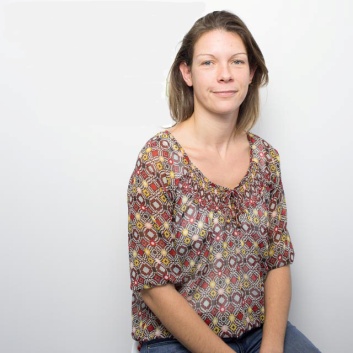 Spécialisation en Tourisme et voyages, hôtellerie, traduction de site webNée le 26/02/1980 en France (Saintes-17)            Mail: mbouyer2000@yahoo.fr                       			Tel: +34 692 89 89 10LinkedIn: https://www.linkedin.com/in/magalibouyerFormation:1999. Diplômée en BTS Tourisme. Lycée Cordouan, Royan, France  Langues:Français: langue maternelleEspagnol: niveau élevé, lu, écrit, parlé. Utilisation quotidienne à niveau personnel et professionnelAnglais: niveau élevé, lu, écrit, parlé. Utilisation quotidienne à niveau professionnelExpérience professionnelle:● Depuis 2015: traduction de textes touristiques pour l’agence KM ALARABI, SL (contenu web d’information touristique, événementiel, hôtels…)● Depuis 2015: traduction de textes touristiques pour l’agence Carolina López Traducciones (textes touristiques: hôtels, restaurants, marketing…)● Depuis 2007: Agent de Service clientèle - Only-apartments, S.A. (Agence de location d’appartements touristiques online)-Assistance clientèle internationale en anglais, espagnol et français-Traduction en français de mailing et contenu du site WebDivers:Software de traduction : SDL TradosMembre de l’Association Espagnol de Traducteurs, Correcteurs et Interprètes (Asetrad)Traduction, révision et correction de textesSéjours à l’étranger: résidence en République Dominicaine de 2000 à 2006, résidence à Barcelone (Espagne) depuis 2007Tarif minimum pour traduction de textes généraux: 0.05€Modes de paiement acceptés: virement bancaire, PayPal